Annexure-AFormat for providing Nomination* Signature of witness, along with name and address are required, if the account holder affixes thumb impression, instead of signature.Note:This nomination shall supersede any prior nomination made by the account holder(s), if any.The Intermediary shall provide acknowledgement of the nomination form to the account holder(s)I/We wish to make a nomination. [As per details given below]I/We wish to make a nomination. [As per details given below]I/We wish to make a nomination. [As per details given below]I/We wish to make a nomination. [As per details given below]I/We wish to make a nomination. [As per details given below]I/We wish to make a nomination. [As per details given below]Nomination DetailsNomination DetailsNomination DetailsNomination DetailsNomination DetailsNomination DetailsI/We wish to make a nomination and do hereby nominate the following person(s) who shall receive all the assets held in my / our account in the event of my / our death.I/We wish to make a nomination and do hereby nominate the following person(s) who shall receive all the assets held in my / our account in the event of my / our death.I/We wish to make a nomination and do hereby nominate the following person(s) who shall receive all the assets held in my / our account in the event of my / our death.I/We wish to make a nomination and do hereby nominate the following person(s) who shall receive all the assets held in my / our account in the event of my / our death.I/We wish to make a nomination and do hereby nominate the following person(s) who shall receive all the assets held in my / our account in the event of my / our death.I/We wish to make a nomination and do hereby nominate the following person(s) who shall receive all the assets held in my / our account in the event of my / our death.Nomination can be made upto three nominees in the account.Nomination can be made upto three nominees in the account.Nomination can be made upto three nominees in the account.Details of 1st NomineeDetails of 2nd Nominee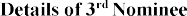 Mandatory DetailsMandatory DetailsMandatory DetailsMandatory DetailsMandatory DetailsMandatory Details1Name	of  the    nominee(s) (Mr./Ms.)*Name	of  the    nominee(s) (Mr./Ms.)*2Share	of each NomineeEqually[If not equally, please specify percentage]%%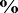 2Share	of each NomineeEqually[If not equally, please specify percentage]Any odd lot after division shall be transferred to the first nominee mentioned in the form.Any odd lot after division shall be transferred to the first nominee mentioned in the form.Any odd lot after division shall be transferred to the first nominee mentioned in the form.3Relationship With the Applicant ( If Any)Relationship With the Applicant ( If Any)*Date of Birth and Name of Guardian to be provided in case of minor nominee(s)*Date of Birth and Name of Guardian to be provided in case of minor nominee(s)*Date of Birth and Name of Guardian to be provided in case of minor nominee(s)*Date of Birth and Name of Guardian to be provided in case of minor nominee(s)*Date of Birth and Name of Guardian to be provided in case of minor nominee(s)*Date of Birth and Name of Guardian to be provided in case of minor nominee(s)Non-mandatory DetailsNon-mandatory DetailsNon-mandatory DetailsNon-mandatory DetailsNon-mandatory DetailsNon-mandatory Details4Address of Nominee(s)/ Guardian in case of MinorCity / Place: State & Country:Address of Nominee(s)/ Guardian in case of MinorCity / Place: State & Country:4PIN CodePIN Code5Mobile / Telephone No. of nominee(s)/ Guardian in case of MinorMobile / Telephone No. of nominee(s)/ Guardian in case of Minor6Email ID of nominee(s)/ Guardian in case of MinorEmail ID of nominee(s)/ Guardian in case of Minor7Nominee/ Guardian (in case of Minor) Identification details    [Please tick any one of following and provide details of same]Photograph & Signature PANAadhaar Saving Bank account   no.   Proof    of Identity Demat Account IDNominee/ Guardian (in case of Minor) Identification details    [Please tick any one of following and provide details of same]Photograph & Signature PANAadhaar Saving Bank account   no.   Proof    of Identity Demat Account IDName(s) of holder(s)Name(s) of holder(s)Name(s) of holder(s)Name(s) of holder(s)Name(s) of holder(s)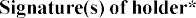 Sole / First Holder (Mr./Ms.)Second Holder (Mr./Ms.)Third Holder (Mr./Ms.)